Дата: 09.12.2020Группа: 18-ПСО-3дНаименование дисциплины: Информационные технологии в профессиональной деятельностиПрактическое занятие №14: Ввод данных, получение результатовМетодика выполнения практического занятияКраткая теоретическая справка: для ввода начальных остатков используется группа документов «Ввод начальных остатков» (Панель разделов «Справочники и настройки учета», гиперссылка «Помощник ввода начальных остатков» на панели навигации). Регистрацию начальных остатков по организациям лучше всего проводить на конец или начало года. ВАЖНО! Перед началом ввода остатков в базе должны быть настроены параметры учета и для выбранной организации настроена учетная политика. От этого зависит состав аналитики по ряду счетов.Необходимо открыть ссылку «Установить дату ввода начальных остатков», установить дату ввода начальных остатков на 31.12.20__ г (предыдущий год). Нажать «Установить».Ввод остатков по материаламОстатки по балансовым счетам вводятся корреспонденциями со вспомогательным счетом 000, который используется только один раз для ввода начальных остатков.Дебетовые остатки вводятся по дебету счета и кредиту счета 000.Кредитовые остатки заносятся по кредиту данного счета и дебету счета 000.При регистрации документов по вводу начальных остатков корреспонденция по счету 000 устанавливается автоматически.Введите первый остаток: материалы. На закладке «Основные счета плана счетов» выберем строку со счетом 10 «Материалы». Нажмите кнопку .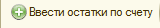 На закладке «Материалы на складе» нажмите кнопку . Выберите счет – «10.01 Сырье и материалы».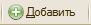 Выберите из справочника номенклатуры группу «Материалы», наименование «Ткань хлопчатобумажная». Выберите «Склад» - «Основной склад». Укажите водящий номер 122 от текущей даты.Кнопкой  сохраните документ. В графе «Количество» укажите – 20. Сумма – 4000 руб. Сумма (налог. учет) – 4000 руб.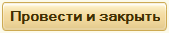 Перейдите к разделу «Данные по счетам-фактурам, полученным по номенклатуре».Нажмите кнопку . В графе «Счет-фактура» нажмите кнопку выбора . В окне «Выбор документов расчетов с контрагентами» нажмите кнопку «Сформировать». Выберите документ расчетов, «Вид ценности» - «Материалы», ставка НДС – 18%, количество – 20. Стоимость с НДС – 4720 руб. Сумма НДС рассчитывается автоматически. Флаг «НДС вкл. в стоимость не ставим.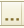 Сохраните документ кнопкой «Провести и закрыть».Остатки по счетам, которые предусматривают ведение аналитического учета, вводятся по каждому объекту учета.Ввод остатков по кассе и по расчетному счетуСледующим документом введите остаток по кассе. Выберите строку 50 «Касса». Нажмите на кнопку . Добавьте новую строку счет – «50.01 Касса организации» (рис. 5). 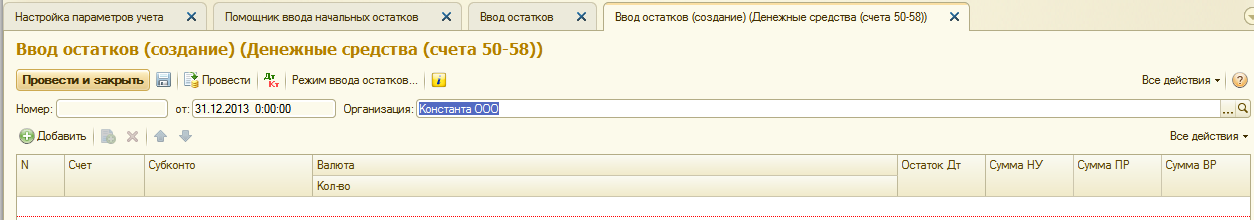 Рис. 5. Ввод остатков (создание). Денежные средства (счета 50-58).Перейдите в колонку «Субконто счета», нажмите клавишу «Enter» и попадете в справочник «Статьи движения денежных средств». Добавьте новое значение – «Ввод начальных остатков». Вид движение денежных средств указывать не нужно.Двойным щелчком мыши подставьте значение в проводку. Сумма – 1000 рублей.Следующей строкой отразите остаток денежных средств на расчетном счете. Счет – «51 Расчетные счета». Нажмите клавишу «Enter», субконто по дебету – Расчетный счет «40702810900070002214, ОАО «СБЕРБАНК РОССИИ»»; снова нажмите клавишу «Enter» и попадете в справочник «Статьи движения денежных средств», из которого выберем значение - «Ввод начальных остатков». Сумма – 54 000 рублей.Сохраните документ кнопкой «Провести и закрыть».Ввод остатков по поставщикам и покупателямОтразите остаток кредиторской задолженности перед поставщиком.Выберите строку 60 «Расчеты с поставщиками и подрядчиками». Создайте новый документ. Счет укажите – «60.01 Расчеты с поставщиками и подрядчиками». Субконто кредита – поставщик «Рубин», договор – «Основной договор». Документ расчетов №1 от текущей даты. Сумма – 68 000 рублей.Следующий остаток – задолженность покупателям перед организацией «Константа». Строка счета 62 «Расчеты с покупателями и заказчиками». Счет – «62.01 расчеты с покупателями и заказчиками». В справочнике «Контрагенты» откройте группу «Покупатели» и выберите наименование предприятия «Альянс». Договор взаиморасчётов выберите «Основной договор». Документ расчетов создайте новый № 145 от текущей даты. Сумма – 10 000 руб.Сохраните документ кнопкой «Провести и закрыть».Ввод остатков по подотчетному лицу Следующим документом занесите остаток задолженности организации «Константа» перед подотчетным лицом. Строка 71 «Расчеты с подотчетными лицами». Счет – «71.01 Расчёты подотчетными лицами». Работники организации – откройте справочник «Физические лица», из которого двойным щелчком мыши выберите сотрудника «Севастьянова А.Д.», сумма по кредиту – 3 000 рублей.Ввод остатков по уставному капиталуОтразите Уставный капитал организации: счет – «80.09 Прочий капитал». Субконто счета – откройте справочник «Контрагенты», создайте группу «Учредители» и внесите в нее ФИО учредителя предприятия «Константа»: Иванов Андрей Петрович, документ – Паспорт гражданина РФ, серия 55 03, номер 453721, выдан 11.01.2000 г. УВД САО г. Омска. ИНН – 550100723802.На закладке «Адреса и телефоны» укажем фактический адрес: регион – г. Омск, улица – Ленина, дом 116, квартира 23, индекс 644023.С помощью кнопки «Записать и закрыть» сохраните введенные данные. Двойным щелчком мыши перенесите этого контрагента в проводку.Укажите по кредиту сумму уставного капитала – 43 000 рублей.Для сохранения документа нажмите кнопку «Провести и закрыть».Ввод остатков по основным средствамСчет 01 «Основные средства». Кнопка . Для выбора основного средства нажмем кнопку выбора  - откроется справочник «Основные средства». Добавьте в список наименование основного средства, которое имеется на остатке. Наименование: «Ноутбук», полное наименование – «Ноутбук IRU 4100». Далее заполняются реквизиты: «Изготовитель», «Заводской номер», «Номер паспорта» и «Дата выпуска» (заполнить самостоятельно). Остальные реквизиты – пока не заполнять.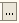 Сохраните данные «Записать и закрыть». Двойным щелчком мыши перенесем выбранное основное средство в документ.На закладке «Начальные остатки» укажите первоначальную стоимость основного средства: по бухгалтерскому учету – 45 000 руб. и по налоговому – 45 000 руб.В разделе «Стоимость на момент ввода остатков» все значения оставляем без изменения: счет учета – 01.01; стоимость на момент остатков – 45 000 руб. Постоянной разницы в оценке стоимости нет. Временная разница рассчитывается автоматически при отличиях в стоимости по бухгалтерскому и налоговому учету.В разделе «Накопленная амортизация» также оставляем без изменений. Поскольку амортизацию еще не начисляли. Разницы в оценке амортизации – нет.В разделе «Параметры амортизации» укажите способ отражения расходов по амортизации. Для этого нажмите кнопку выбора . В открывшемся справочнике «Способы отражения расходов по амортизации» откройте для редактирования строку «Амортизация (счет 26)». Сохраните данные «Записать и закрыть».На закладке «Бухгалтерский учет» в разделе «Общие сведения» способ поступления – «Приобретение за плату». Материально ответственное лицо – Севастьянов А.Д. Порядок учета – «Начисление амортизации».В разделе «Начисление амортизации» выберите способ – Линейный способ. Срок полезного использования – 36 месяцев (3 года). Установите флажок «Начислять амортизацию». Закладка «Налоговый учет» уже заполнена на основании данных бухгалтерского учета. Закладка «События». В разделе «Принятие к учету» укажите дату принятия основного средства к учету – текущая дата.В поле «Событие» выберите из справочника «Принятие к учету с вводом в эксплуатацию». Документ – «Акт», номер документа – «001».Данное средство не было модернизировано, поэтому раздел «Последняя модернизация» не заполняете. Сохраните кнопкой «Записать и закрыть».Все введенные документы автоматически попадают в журнал операций (панель разделов «Учет, налоги, отчетность», гиперссылка «Журнал операций» на панели навигации).Проводки по бухгалтерскому и налоговому учету можно посмотреть, нажав кнопку . «Показать проводки и другие движения документов». 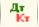 Проверка правильности ввода остатковПосле ввода начальных остатков надо проверить их правильность.Сделать можно двумя способами:С помощью обработки «Ввод начальных остатков» (Панель разделов «Справочники и настройки учета», гиперссылка «помощник ввода начальных остатков» на панели навигации). По строке «Итого (баланс)» суммы сальдо по дебету и кредиту должны совпадать.С помощью отчета «Оборотно-сальдовая ведомость» (Панель разделов «Учет, налоги, отчётность», гиперссылка «Оборотно-сальдовая ведомость» на панели действий).Необходимо установить период, за который будет формироваться оборотно-сальдовую ведомость – с 01.01.20__г. по 31.12.20__г. (текущий год). Нажмите кнопку .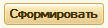 Контрольные вопросыКакие параметры должны быть настроены перед началом ввода остатков?С каким вспомогательным счетом вводятся начальные остатки по балансовым счетам?На каком счете отражаются расходы по амортизации?Назовите два способа проверки правильности ввода начальных остатков.Домашнее задание:Ознакомится с  видеоматериалом по ссылке: https://www.youtube.com/watch?v=y7osmQblh28Преподаватель:___________ Науразова Э. А.